AURORA UAV DETAYLI TASARIM RAPORU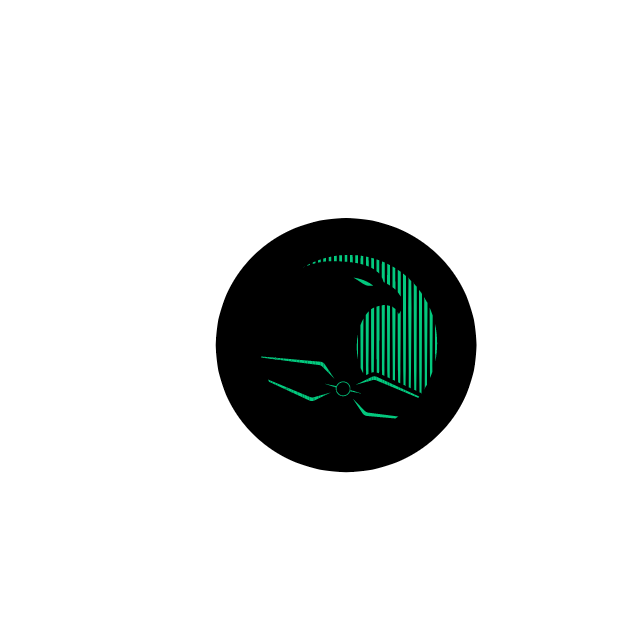 PROJE ÖZETİTasarımda İzlenen YöntemDöner kanatlı İHA tasarlanırken çeşitli motor konfigürasyonları incelenmiş hareket kabiliyeti ve enerji tüketimi göz önünde bulundurulmuştur. Tabloda verilen çeşitli motor sayı ve konfigürasyonları arasından 4 motor kullanımıyla 2 düzlemde simetrik x yönelimi tercih edilimiştir. Araç tasarlanırken itki ve güç kontrol sistemleri; kararlı uçuş ve yüksek manevra kabiliyeti tek bir araçta birleştirilmesi hedeflenerek seçilmiştir. Tasarımda erişim kolaylığı ve hafiflik göz önünde bulundurularak seçilen malzemeler; konfigürasyona uyumlu olacak şekilde biçimlendirildikten sonra aviyonik ekipmanlar ağırlık merkezi korunarak yerleştirilmiştir. İniş takımı; yük alma ve bırakma sistemlerinin birleşim noktaları görev yönergelerine göre şekillendirilmek üzere çıkarıp takılabilir olarak tasarlanmıştır. Görev esnasında olabilecek kazalar göz önünde bulundurularak uçuş kontrolcü yardımcı bilgisayar gibi ana ekipmanlar korumalı yerlere yerleştirilmiştir. Çarpma vb durumlarda zararı en aza indirmek için kırılma payları hesaba katılarak tasarım tamamlanmıştır.Takım OrganizasyonuAURORA UAV, Yıldız Teknik Üniversitesi MİNT Kulübü bünyesinde kurulan bir İnsansız Hava Aracı geliştirme takımıdır. Yazılım ekibinde otonom sistemler, görüntü işleme; tasarım ekibinde 3 boyutlu çizim, malzeme analizi, mekanik test tasarımları; simülasyon ekibinde aracın simülasyon ortamlarında test edilmesi ve ekipman seçimleri üzerine çalışmalar yürütülmektedir.İş Zaman Çizelgesi Planlanan ve Gerçekleşen              : Planlanan                     : GerçekleşenTablo 1 3 1: Planlanan/ gerçekleşen iş zaman tablosuDETAYLI TASARIMTasarımın Boyutsal ParametreleriİHA’ya entegre bileşenlerin ağırlık merkezlerinin referans noktasına göre x y z eksenlerindeki uzaklıkları 3 boyutlu çizim ortamında hesaplanmıştır. Bu veriler ve yüzey alanları tablo 2.1.1’de gösterilmiştir.Tablo 2.1.2’de hava aracına entegre eletronik bileşenlerin özellik ve ağırlık tablosu verilmiştir.Şekil 2.1.1’de hava aracı gövde ve iniş takımlarına ait çizimler elektronik bileşenler eklenmeden ölçülendirilmiştir. 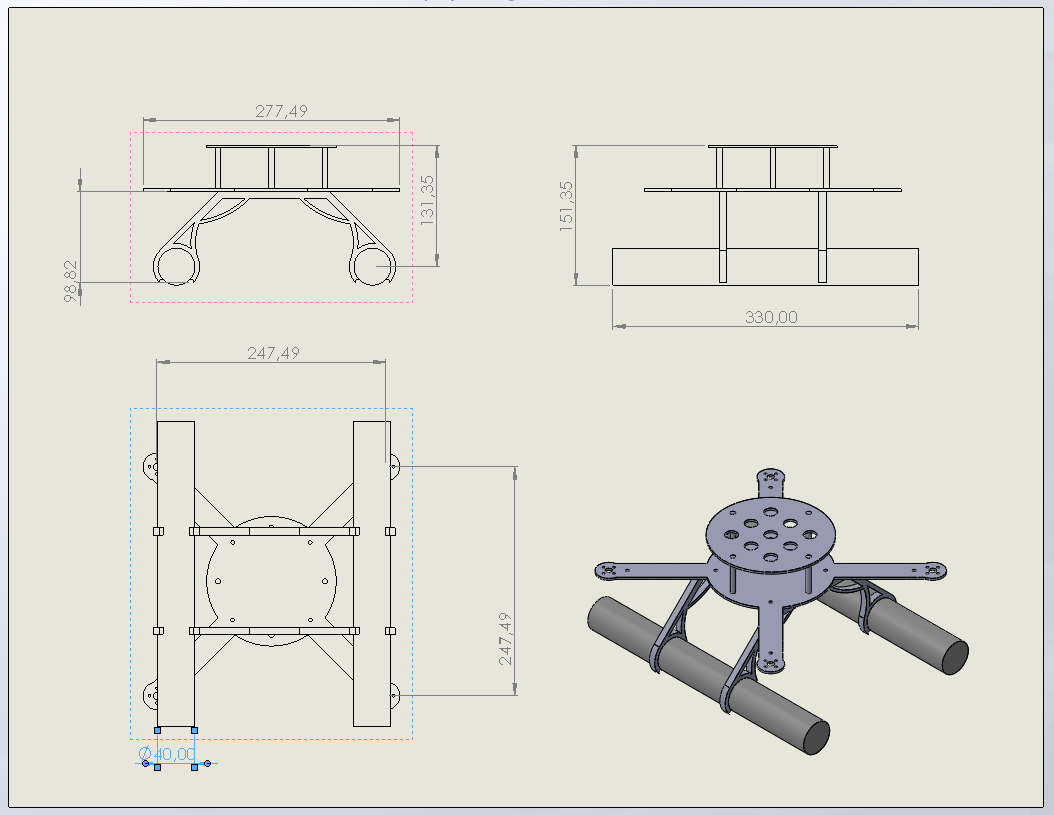 Şekil 2. 1.1Gövde ve Mekanik SistemlerGÖVDE: İHA boyutu seçiminde göreve yönelik tercihler yapılmıştır. Maksimum su taşıma, maksimum hız ve minimum kalkış ağırlığı parametreleri göz önüne alınarak 350 mm boyutunda gövde seçilmiştir. Tablo 2.2.1’de çeşitli uzunluklardaki iskelet tasarımlarında motorun oluşturduğu itki verileri sonucu elde edilen su taşıma kapasiteleri verilmiştir. Kanat açıklığını artırmak ve manevra kabiliyeti hedeflenerek katlı şase planı hazırlanmıştır. Tablo 2.2.1: (meziyet faktörleri ‘x’ ile 1-5 arası derecelendirilmiştir.)İNİŞ TAKIMI:İniş takımı hem suya hem de yere iniş yapmaya uyumlu olarak tasarlanmıştır. Kelepçe ve köpük olarak iki temel parçadan oluşur. 3 boyutlu baskı ile üretilen iniş takımı kelepçesi köpüğü içine alır. Yumuşak iniş ve güvenli sağlanmıştır.SU ALMA MEKANİZMASI:Su alma mekanizması göreve yönelik olarak çıkarıp takılabilir tasarlanmıştır. Görev planında suya tamamen batırılması planlanan su alma haznesinin planlandığı hazneye ek olarak alüminyum iniş takımları tasarlanmıştır. Su alma işlemi mini servo motor hareketiyle kullanılan tel-top mekanizması tasarlanarak planlanmıştır. Aerodinamik, Stabilite ve Kontrol ÖzellikleriFiziki ortamda dinanometre ile gerçekleştirilen itki testinde 50 throtle seviyesinde 585 gram itki oluştuğu tespit edilmiştir. Her bir motorun sağladığı bu itkinin drone şasesine etkisi ANSYS WORKBENCH yazılımı ile statik analize tabi tutulmuştur.Bu deneyde 585 gram itkinin 5740 Newton olduğu kabul edilerek iniş takımlarının şaseye bağlandığı M6 cıvata delikleri sabit destek alınarak motorların rotorlarından yukarı doğru kuvvet uygulanmıştır (Şekil 2.3.1)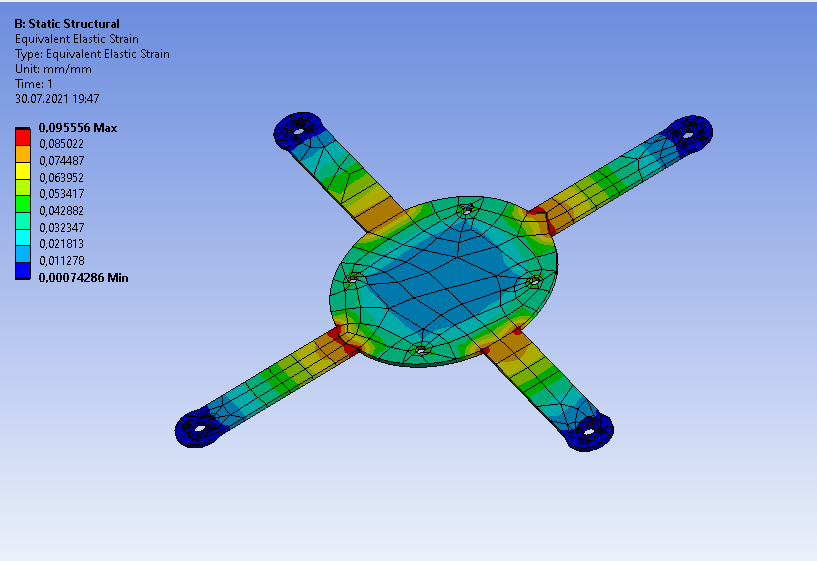 Şekil 2.3.1’den de anlaşılacağı üzere kanatların gövdeyle olan bağlantı yerlerinde dayanımın düşük olduğu ve dolayısıyla deformasyon oranının fazla olduğu görülmüştür. Bunun üzerine drone şasesinin alt kısmına alüminyum profilden destekler koyularak tekrar analize tabi tutulmuş ve sonuç aşağıdaki resimde gösterilmiştir. 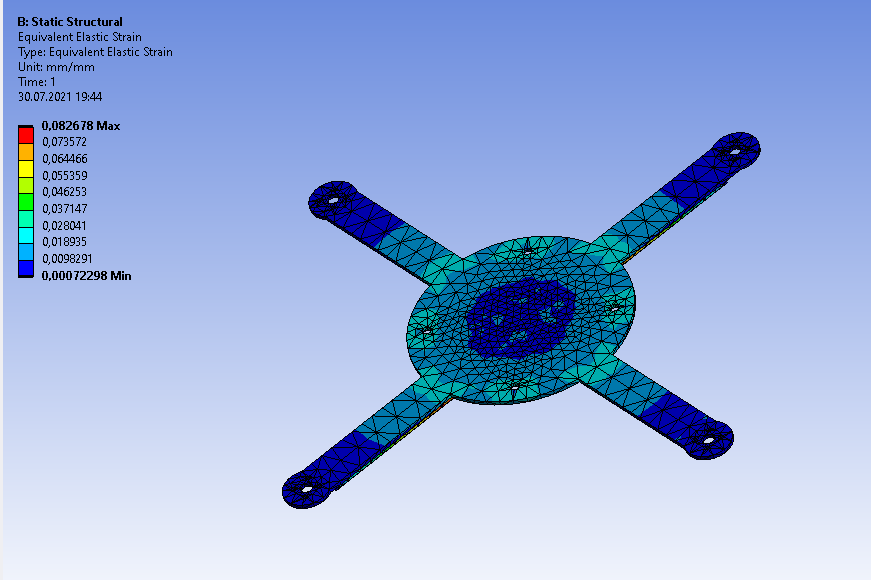 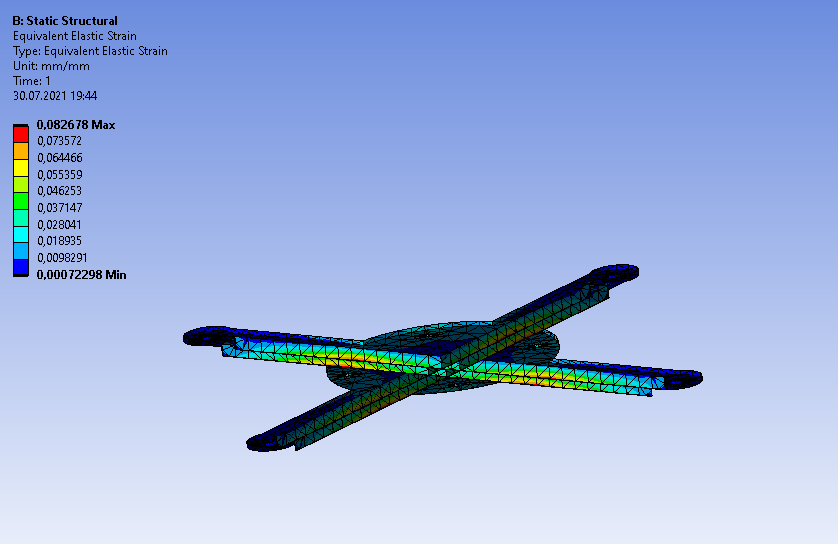 Alüminyum destekler kullanılarak yapılan güçlendirmenin başarılı olduğu, şasenin uğradığı deformasyonun azaltıldığı görülmüştür.Hava aracı tasarlanırken 4 temel nitelik aranmıştır. Çeşitli yönelimler arasından beklenen performansa en yakın olan veriler 4 motor yöneliminde görülmüştür.  İHA’nın stabiliteye ulaşabilmesi için autotune adlı uçuş modu kullanılmıştır. Autotune modu en az güç tüketimi ile en verimli PID kontrollerini yapmak üzere yer istasyonu yazılımı MissionPlanner’da geliştirilmiş bir moddur. Bu sayede güç verimlii kullanılmış uçuş süresi ve hızı artırılmış olur.Görev Mekanizması SistemiGörev mekanizması nesne tanıma ve su alma-bırakma mekanizması olarak ikiye ayrılır. Nesne tanıma yardımcı bilgisayar Raspberry pi ve kamera modülüyle geçekleştirilir.(İLK TUR)İlk turda su alma rotasına girildiğinde kamera açılır.Su alma alanı renk algılama metotlarıyla görüntü sınırlayıcı kutu mavi su alma alanını içine alır.Sınırlayıcı kutunun merkez noktası kameranın merkez noktasına kesişecek şekilde drone harekete geçer. Kesişme konumunda GPS verisi kaydedilir. Araç yoluna devam eder, bu kez aynı işlemler kırmızı renkle belirtilmiş su bırakma alanında gerçekleşir. Kırmızı alanın sınırlayıcı kutusu kameranın merkez noktasıyla kesiştiği andaki GPS konumu da su bırakma alanı olarak kaydedilir.Araç böylece ilk turunu tamamlar. Başlangıç konumuna geldiğinde su alma ve bırakma işlemlerini gerçekleştirmek için ikinci tura başlar.İKİNCİ TURSu alma mekanizması hazne tahlil deliği açık olarak ikinci tura başlar.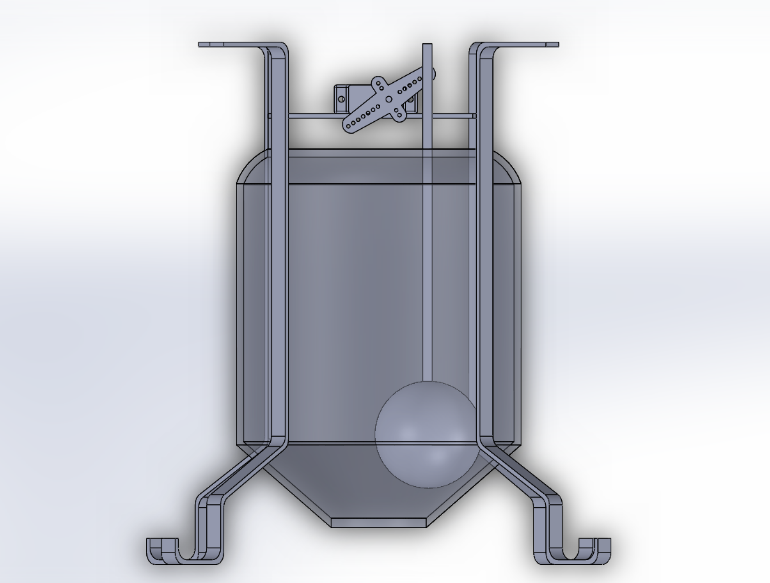 Birinci turda kameradan alınıp GPS’e gönderilen veriler sonucu elde ettiği konuma doğru harekete geçer.Belirlenen konuma ulaştığında ana bilgisayardan gelen komut ile alçalma başlar. Daha önceden drone yüksekliği ve kurallarda verilen havuz yüksekliği toplamı kadar  su alma haznesinin tamamı suya batacak şekilde alçalır.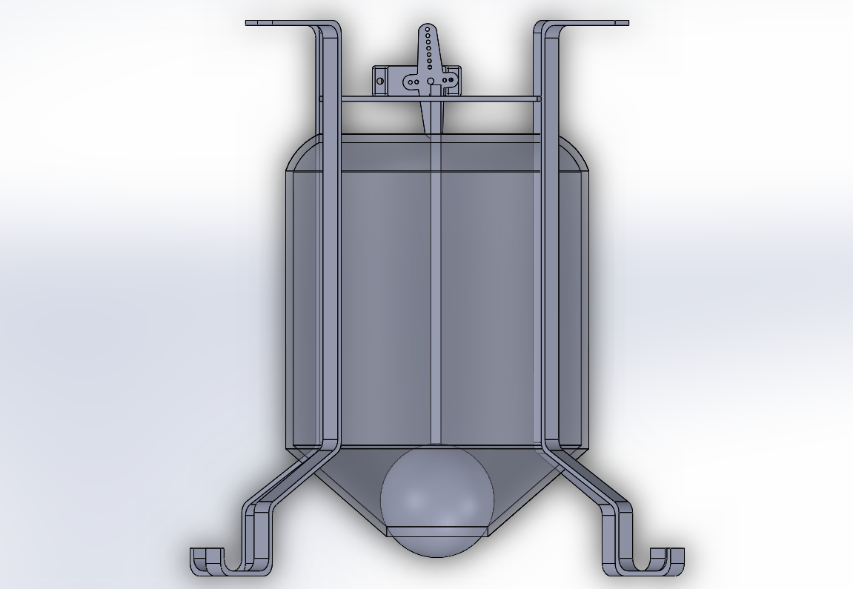 Hazne referans noktası olarak atanan yere kadar dolduğunda ana bilgisayardan gelen komut ile servo motor adımı konum1’den konum2’ye geçecek şekilde hareket eder.Servo motora bağlı olan tel-top aparatı tahliye deliğini kapatır. Araç yükselmeye geçer. Böylece su alma işlemi tamamlanmış olur.Araç yine GPS’e verilen su bırakma alanına doğru hareket eder. Kırmızı renkli alan geldiğinde su bırakma sürecini başlatılır.Servo motora gönderilen sinyal bu kez motoru konum2’den konum1’e tekrar çevirir. Böylece tel-top aparatı yükselerek tahliye deliğini açmış olur. Su bırakma gerçekleşir.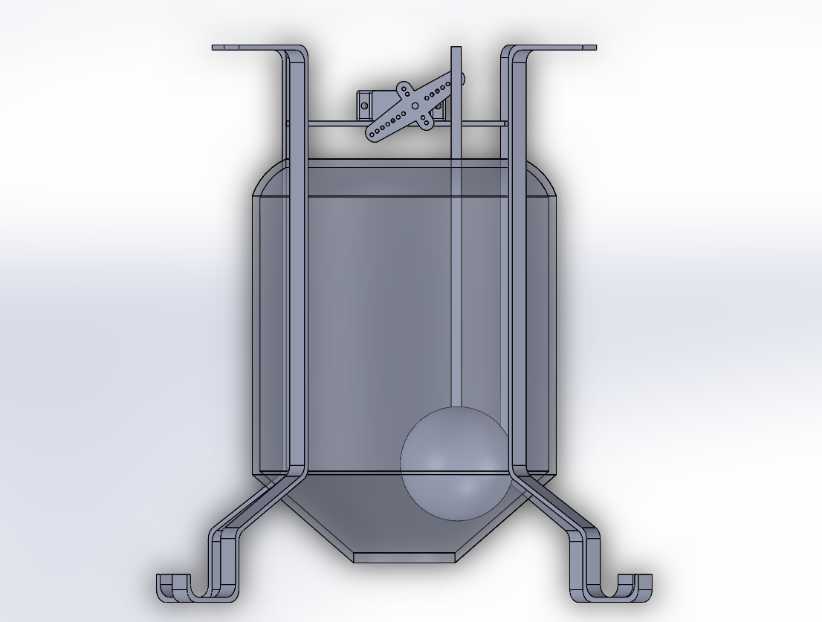 Suyu bırakan araç görev bitiş noktasına doğru hareket eder görev tamamlanır.2.5 Elektrik Elektronik Kontrol ve Güç SistemleriUçuş Kontrol Kartı: Pixhawk 4 Mini Uçuş kontrolcüsü olarak güvenilir, piyasada kolay bulunabilen ve hem donanımsal hem de yazılımsal olarak güçlü olan Pixhawk 4 Mini seçilmiştir. Özellik olarak 2 MB flash hafıza, 512 KB RAM’e ve dahili GPS’e sahiptir. Yardımcı bilgisayar: Raspberry Pi 4 Uçuş kontrolcüsü dahili olarak görev noktaları arasında uçmaya imkân sağlayan otonom uçuş kapasitesine sahiptir. Görev boyunca kamera kullanımını gerektiren durumlar olduğundan ve daha güvenli bir uçuş için yardımcı bilgisayar olarak Raspberry Pi 4 kullanılacaktır. Sensörler: 1. GPS (Pixhawk 4 bünyesinde) 2. İvmeölçer/ Jirometre (Pixhawk 4 bünyesinde) 3. Manyetometre (Pixhawk 4 bünyesinde) 4. Barometre (Pixhawk 4 bünyesinde) 5. Mesafe sensörü (Lidar) RF Alıcı Sistemi: FrSky R-XSR Mikro Alıcı S- Bus ve CPPM’ i bulunduran alıcı sistemi 2.4GHz frekansta 16 kanal kapasitesinde çalışmaktadır. RF Verici Sistemi: FrSkyTaranis Q X7 Alıcı sistemine uyumlu olarak 2.4 Hz frekansta ve 16 kanal kapasitesinde çalışmaktadır. Batarya Sistemi: Batarya: Leopardpower 5200 mAh 70C 4S LiPo BataryaBatarya Şarj Aleti: ISDT 608AC Doğrudan AC şeklinde akımı kullanabilme sistemi kolaylığı sağlar. Güç Modülü: Navio2 Güç Modülü Pixhawk için üretilen harici güç modülüdür.  Regülatör: LM2596Güç dağıtım kartı Yardımcı bilgisayar için uygun voltaj değerindeki çıkışa sahip olmadığı için bataryaya paralel olarak bir regülatör bağlanmıştır.Yük Tutma ve Bırakma Sistemi:Servo Motor su alma haznesini açıp kapatacak şekilde hazne üzerine yerleştirilmiştir. Servo yardımcı bilgisayardan gelen sinyaller ile çalışır.Radyo Kontrol, Yer İstasyonu Yazılımı ve Sistemleri: Pixhawk 4 Mini içerisinde dahili olarak Ardupilot tabanlı PX4 yazılımı bulundurmaktadır. Görevlerin tanımlanması, görüntü işlemenin yapılması ve yer istasyonuyla haberleşme için yardımcı bilgisayar olarak kullanılan Raspberry Pi 4’te MAVProxy adlı yazılım kullanılacaktır. Yer istasyonu olarak da MAVProxy ile uyumlu ve MavLink protokolü ile haberleşecek olan Mission Planner kullanılacaktır. Bu konfigürasyon doğrultusunda aşağıdaki taslak çizilmiştir.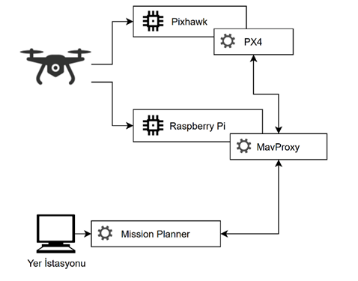 DEVRE ŞEMASI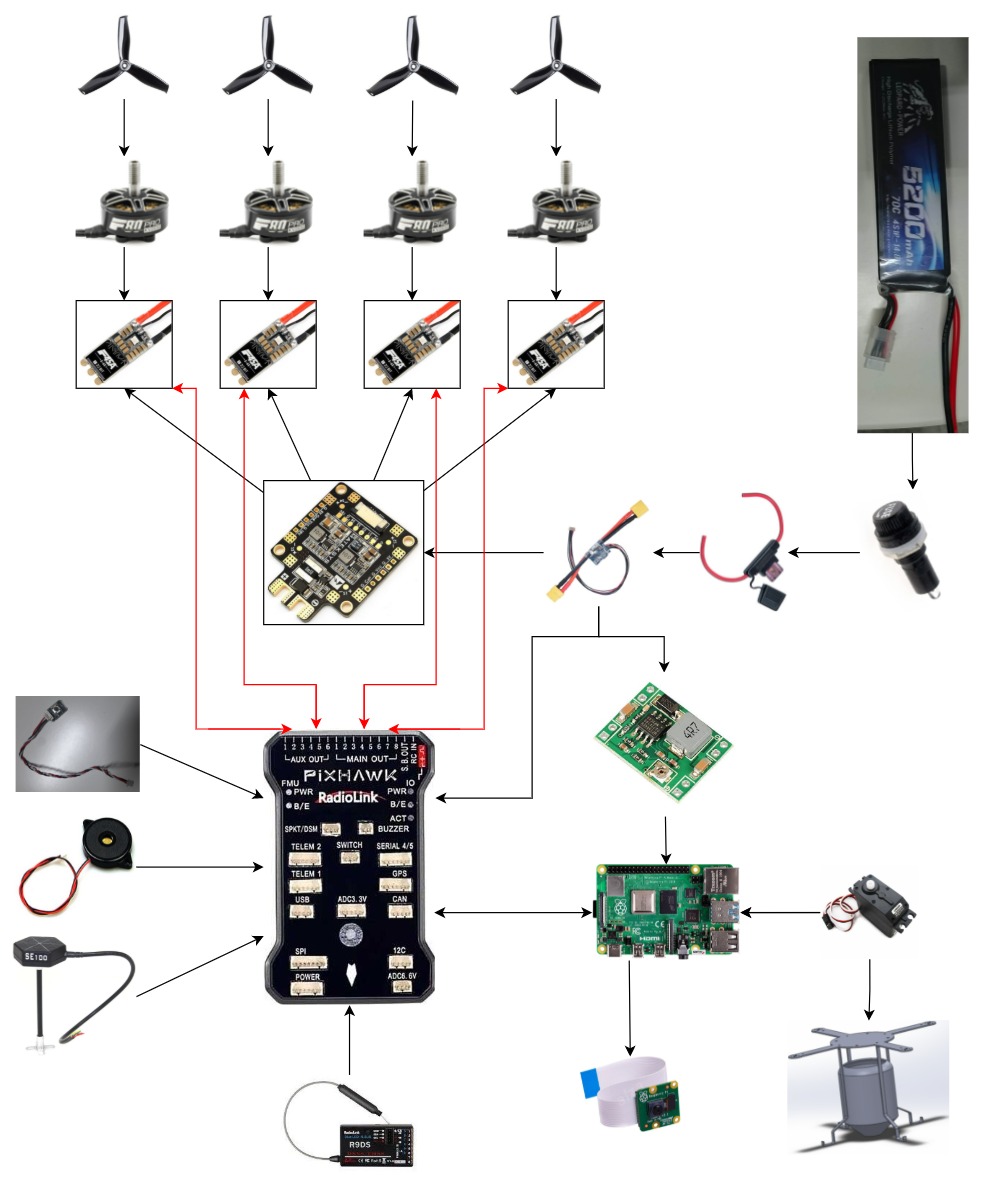 Hedef Tespit ve Tanıma SistemiAlan tanıma algoritması: Raspberry kamerasından resim rekli olarak okunur. Resim üzerinde renklere göre tanıma yapacağımız için resmin renkleri hsv uzayına dönüştürülür. Su alma alanı için mavi, su bırakma alanı için kırmızı renkleri tanımaya yönelik olarak renk aralığını belirtiyoruz Bu aralığa göre treshold belirleyerek bu aralıklarda kalan pikseller 255 diğerleri 0 olacak şekilde maskeleme işlemi yapıyoruz. Bu işlem sonucunda alanımız şu şekilde belirginleşiyor: 
 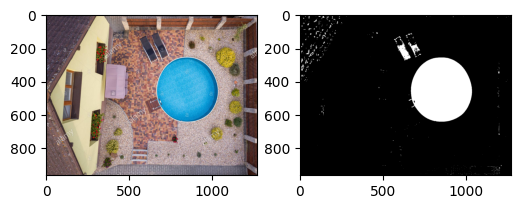 Sonrasında mavi alanın merkezini ve resmimizin merkezini buluyoruz. Merkezler arasındaki farkı alıyoruz. Bu fark piksel cinsinden olacaktır. Pikseli gerçek konuma dönüştürmek için su alma alanının gerçek ölçülerinden faydalanılır. Bunun için resimdeki havuzun alanının çapı ile havuzun çapı oranlanır. Bu oranı kullanarak droneun havuza göre göreli konumunu elde etmiş oluruz: 
  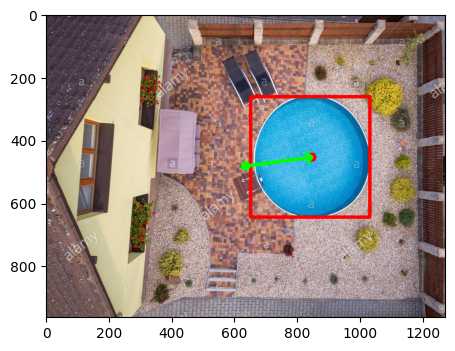 Sistem mimarisi görselde verilmiştir.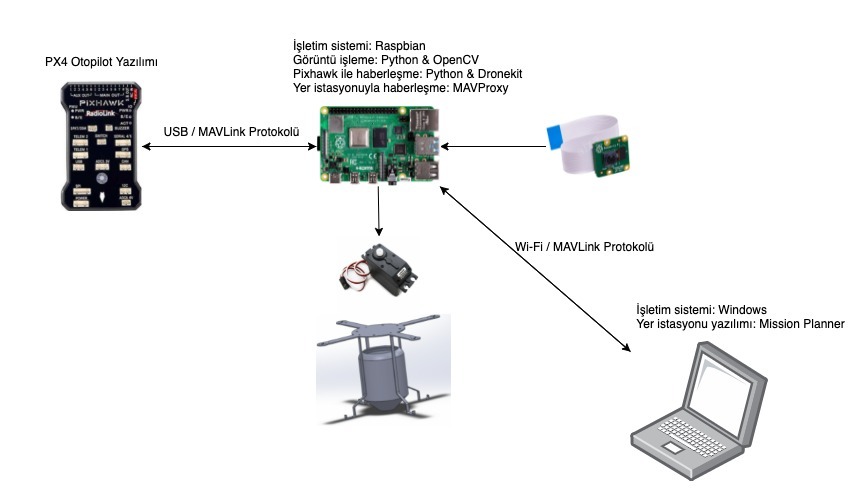 2.7 Uçuş Performans ParametreleriUçuş performans parametreleri değerlendirilirken pervane itki testleri, batarya tüketim testleri ve güç dağıtım kartı testleri yapılmıştır. Tablo 2.7.1’de motorun üreticisinden alınan itki akım ve voltaj verileri gösterilmiştir.Tablo 2.7.1Pervane itki testleriT-Motor f80 pro 2200 kv motorla çeşitli pervanelerde çeşitli throttle seviyelerinde elde edilmiş deneysel itki verileri tablo2.7.2’de verilmiştir.Tablo 2.7.2Grafik 2.7.1Tablo 2.7.2’de görüldüğü üzere dört motorlu İHA için tek bir motorun verebileceği maksimum itkiye Gemfan Hulkie Serisi 3 bıçaklı 5055 pervane ile erişilmiştir. Bir diğer uygun pervane Kingkong 2 bıçaklı 6040 pervanedir. Yapılan araştırmalar sonucu 4 rotorlu İHA tasarımlarında bıçak sayısını artırmak gürültüyü azaltacağına ulaşılmış ve pervane seçimi 3 bıçak olarak yapılmıştır.Batarya tükenme süresi testleri3 farklı bataryanın manevralar dahil verdikleri uçuş süreleri, çekilen akım miktarı ve itki verileri tablo 2.7.3’ de verilmiştir. Tablo 2.7.3Güç Dağıtım Kartı Karşılaştırması	Bataryadan gelen akımı esc ve motorlara eşit olarak dağıtılmasını sağlayan güç dağıtım kartı ilk olarak ESC çıkışları 20A olan “Matek Led And Power Hub” satın alınmıştır. Yapılan hesaplar ve üreticinin verdiği bilgiler doğrultusunda ilgili aralıkta daha fazla akımın daha fazla güce ve dolayısıyla performans artışına neden olacağı sonucuna varılmıştır. 	Daha sonra ESC çıkış akımları F45a ESC aralığına uygun olan “Matek FCHUB-6S” seçilmiştir. Her iki güç dağıtım kartının da sağladıkları maksimum akımlar motorlar 5055 ölçülerinde 3 bıçaklı pervane ile bağlıyken motorun üreticisinden verilen bilgilerle irdelenmiş nihai seçim FCHUB-6S modeli olmuştur. 	Grafik 2.7.1 ve Grafik 2.7.2’ de iki farklı güç dağıtım kartının seçilen motor pervane kombinasyonuna verebildikleri maksmum akım ve bu akımın oluşturabileceği itki verleri karşılaştırılmıştır.Grafik 2.7.2Grafik 2.7.3Grafiklerde de görülebileceği gibi Matek FCHUB-6S Güç Dağıtım Kartı daha verimli kullanılmıştır.2.8 Hava Aracı Maliyet DağılımıHava aracına entegre bileşen listesi, adet ve maliyet tablo 2.8.1’de verilmiştir.	Alınan fakat çeşitli sebeplerle kulllanılamayan parça maliyet listesi3 boyutlu baskı, lazer kesim ve hizmet bedelleri sonucu destek miktarı 248 tl olarak artırılmıştır.YerlilikYerliliğe yönelik bir çalışmamız bulunmamaktadır.TAKIM ADI: AURORA UAVARAÇ TÜRÜ: DÖNER KANATÜNİVERSİTE: YILDIZ TEKNİK ÜNİVERSİTESİTAKIM KAPTANI: SIDIKA VİŞNEFaaliyet/ İş paketiEkimKasımAralıkOcakŞubatMartNisanMayısHaziranTemmuzAğustosEylülYeni üye alımlarıYeni üye alımlarıİHA genel eğitimiİHA genel eğitimiEkiplere dağılımEkiplere dağılımKT. Raporu KT. Raporu Ekipman seçimiEkipman seçimiTasarım Tasarım Ekipman alınmasıEkipman alınmasıİHA şase üretimiİHA şase üretimiEkipman montajıEkipman montajıKodlama işlemleriKodlama işlemleriSistem TestleriSistem TestleriDT. RaporuDT. RaporuGörev testleriGörev testleriYarışma hazırlıklarıYarışma hazırlıklarıMalzeme ListesiYüzey AlanıX’e olan uzaklıkY’ye olan uzaklıkZ’ye olan uzaklıkMotor3908.73  mm2123.74mm24.90mm123.74mmPervane5138.79  mm2123.74mm32.40mm123.74mmBatarya23948.53 mm20mm73.8mm0mmESC 1350.00  mm261.56mm16.10mm61.56mmUçuş Kontrolcü13801.34  mm20mm21.10mm0mmYardımcı Bilgisayar18864.33  mm21.90mm0mm-1.15mmGüç Dağıtım Kartı3472.57  mm20mm45.63mm0mmİniş Takımı17806.97  mm20mm-169.30mm0mmAna Şase59622.73  mm20mm31.05mm0mmKamera 1310.00 mm21.90mm0mm-1.15mmGPS Sistemi5756.10  mm257.41mm161.68mm7.64mmÜst Şase30018.48  mm20mm53.60mm0mmAlt Frame30018.48  mm20mm0mm0mmDestekli İniş Takımı17806.97 mm20mm-169.30mm0mmGövde desteği37697.30 mm20mm6.80 mm0mmCıvata- somun1280.77  mm257.83mm35.80mm57.83mmBileşenModel Tekil AğırlıkAdetToplam AğırlıkMotorT-Motor F80 PRO 2200KV39.7 g4158.8 gPervaneGemfan Hulkie 5055 3 bıçaklı11.1 g444.4 gBataryaLeopardpower 4S 5200mAh 7520 g1520 gESCT-Motor F45a 17.5 g470 gUçuş KartıPixhawk 37.2 g137.2 gYardımcı BilgisayarRaspberry pi 4b 8gb15 g115 gGüç Dağıtım KartıMatek FCHUB-6S w8.5 g18.5 gKameraRaspberry pi camera 2.83 g13 gGüç ModülüNavio2 güç Modülü50 g150 gRadyo VericiRadiolink R9DS 2.4 GHz10,7 g110.7 gGPSSE100 34.87 g134.87 gDüğme Pixhawk switch3 g13 gAkım KesiciAKSA Marin tipi PLS devre kesici40 g140 gSigortaBıçak Sigorta sistemi5 g15 gManevra KabiliyetiEkipman AlanıAğırlık (g)Su taşıma Kapasitesi (g)210 mmx x x x xx 523.14704.38250 mx x x xx x585.76886.06350 mmx x xx x x 625.76846.07400 mmx xx x x x812.626550.22TrikopterQuadcopterHexacopterY6OktacopterKararlılıkx x x x xx x x x x x x x x xÇeviklikx x x x x x x x xx x x xxAğırlık avantajıx x x x xx x x xx x x xxx x x x x Enerji tasarrufux x x x xx x x x xx x x MotorPervaneThrottleİtki(g)Voltaj(V)Akım(A)RPMGüç(W)Verim(g/W)T-motor F80 Pro2200 KV5055 Tri-Blade50%704.6519.8911.1618832221.953.17T-motor F80 Pro2200 KV5055 Tri-Blade55%818.2719.8413.7920104273.512.99T-motor F80 Pro2200 KV5055 Tri-Blade60%907.1419.7916.4721492325.872.78T-motor F80 Pro2200 KV5055 Tri-Blade65%1031.4219.7219.7322710389.042.65T-motor F80 Pro2200 KV5055 Tri-Blade70%1154.1719.6423.0023980451.812.55T-motor F80 Pro2200 KV5055 Tri-Blade75%1287.6619.5326.7724983522.902.46T-motor F80 Pro2200 KV5055 Tri-Blade80%1388.5919.4230.2226014586.762.37T-motor F80 Pro2200 KV5055 Tri-Blade85%1492.0219.2934.0126950656.152.27T-motor F80 Pro2200 KV5055 Tri-Blade90%1589.6319.1637.8427796724.972.19T-motor F80 Pro2200 KV5055 Tri-Blade95%1661.8219.0141.7728554794.202.09T-motor F80 Pro2200 KV5055 Tri-Blade100%1867.9418.8748.3529706912.152.05Pervane ModelKanat sayısıÖlçüThrottleİtki (g)Gemfan Hulkie3505550%585Gemfan Hulkie3505560%615Gemfan Hulkie3505570%965Gemfan Hulkie3505580%1220Dalprop3504550%420Dalprop3504560%565Dalprop3504570%640Dalprop3504580%855Kingkong2604050%565Kingkong2604060%685Kingkong2604070%965Kingkong2604080%1115Lipo Kapasitesi (mAh)Lipo Kapasitesi (mAh)1 dakikalık yük miktarı(C ) (A)Toplam Ağırlık(g)Uçuş Süresi(dk)3300 (4S)Görev 130310+6457.13300 (4S)Görev 230310+9456.15200 (3S)Görev 140510+6455.25200 (3S)Görev 240510+9454.55200 (4S)Görev 170380+645145200 (4S)Görev 270380+94512Bileşen Model Adet Maliyet Motor T-motor F80 PRO 2200 KV42050.4BataryaLeopard power 4S 5200mAh 70C1720PervaneGemfan Hulkie 5055 4114.5ESCT-motor F45A 32BIT41114Güç Dağıtım KartıMatek FCHUB-6S1151.72Pixhawk setPixhawk 4, GPS, buzzer12550Yardımcı BilgisayarRaspberry pi 4b1767KameraRaspberry pi camera1150Güç ModülüNavio2 1151.74Mesafe Sensörüaltimeter160Bileşen Model Adet Maliyet BataryaSoaring Lipo1750PervaneKingkong 6040 420Güç Dağıtım KartıMatek LED and HUB1151.72